ҠАРАР                                                                               РЕШЕНИЕО решении  Постоянной Комиссии Совета  сельского поселения Шаранский сельсовет муниципального района Шаранский район Республики Башкортостан  двадцать седьмого созыва по  социальным вопросам, местному самоуправлению и охране правопорядка об избрании председателя постоянной Комиссии   В соответствии со статьей 17 Регламента Совета сельского поселения Шаранский сельсовет муниципального района Шаранский район республики Башкортостан Совет сельского поселения Шаранский сельсовет муниципального района Шаранский район Республики Башкортостан решил:- утвердить решение Постоянной комиссии по социальным вопросам , местному самоуправлению и охране правопорядка Совета сельского поселения Шаранский сельсовет муниципального района Шаранский район Республики Башкортостан об избрании на должность председателя Постоянной комиссии Баянову Лилию Вадутовну – депутата от избирательного округа № 3Глава сельского поселенияШаранский сельсовет                                                                        Р.М.Нуриев     с. Шаран28.09.2015№ 1/13                                   Башкортостан РеспубликаһыШаран районымуниципаль районыныңШаран ауыл Советы ауыл биләмәһе Советы452630 Шаран ауылы, 1-се май урамы 62Тел.(347) 2-22-43,e-mail:sssharanss@yandex.ruШаран  ауылы, тел.(34769) 2-22-43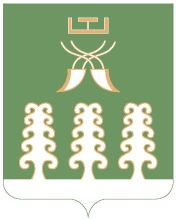 Республика БашкортостанСовет сельского поселенияШаранский сельсоветмуниципального районаШаранский район452630 с. Шаран ул. Первомайская,62Тел.(347) 2-22-43,e-mail:sssharanss@yandex.ruс. Шаран тел.(34769) 2-22-43